Hawera High School 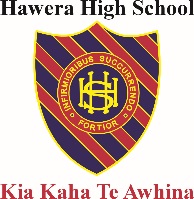 Bring Your Own Device PolicyRationale Hawera High School values the learning experiences that ICT technology brings. The continued promotion and advancement of acceptable ICT experience for students is core to the school's educational philosophies. By facilitating Bring Your Own Device (BYOD), Hawera High School empowers its students and gives them direct involvement in the way they use ICT technology in their learning. At the same time, we wish to enable teachers to build on their ICT experiences and adapt to the BYOD environment without losing the core technological capabilities on which they have been able to rely. References BYOD User Agreement Objectives 1. 	To facilitate and promote the bringing of a computing device to school by all students in Years 9 -       	13, for use in their education. 2.  	To provide a safe environment in which students can achieve Objective 1. 3.  	To ensure a minimum standard of device that is compatible with our network, subject specific software and the work we do. 4.  	To enable students to use technology to further their learning, independently and in structured     	lessons. 5.  	To provide a basis on which Hawera High School teachers can continue to tailor lesson delivery so     	that students can use their devices in class toward specific learning outcomes. Actions (A) 	Students and Parents/Carers • 		All students in Years 9 - 13 are allowed to bring information technology device(s) to school each day. Smart phones are not considered to be a suitable device.• 		This device may be a personal device of student's own choosing and ownership which meets the ‘Device Specification’ Hawera High School has provided. Or one that has been provided by the school on a long or short-term basis.• 		The personal device must be able to be brought to school on each and every school day and be solely the students to use throughout the school day. • 	Students and Parents are responsible for ensuring the device brought to school meets all the requirements of the ‘Device Specification’ of Hawera High School. A device which does not meet the Specification may not be permitted access to school networks and services.  •    	Prior to bringing a personal device for the first time, students and their parents must read and sign the BYOD User Agreement which sets out the responsibilities and expectations for use of personal devices at Hawera High School. • 		Students must use their device in accordance with Hawera High School’s Acceptable Use of Information and Communication Resources Policy, and the BYOD User Agreement for Hawera High School. • 		Students must follow teachers' directions as to appropriate use of their devices in class. • 		Each student is absolutely and solely responsible for the care and conduct of his own personal device whilst: at school or at other school activities or travelling to and from school or to and from other school activities.• 		Students must connect their device to the designated wireless data network supplied by Hawera High School using their own, individual user account credentials only. Students must not connect to any other network, wired, wireless or cellular. Students must not bridge the Hawera High School designated network to any other network. (B) 	Teachers • 		Teachers should encourage and facilitate the use of students' devices in their classes where they deem appropriate. Use of students' own devices in class is, however, at the sole discretion of the teacher. • 		Teachers should follow standard discipline procedures in case a student fails to bring their device, in the same manner as if a student fails to bring any other required material to class. (C) 	Hawera High School will: • 		Ensure all students, no matter their family’s financial means, have access to the computing resources at school, inside and outside of class time, that are required by their coursework. •		Provide a BYOD User Agreement to list the responsibilities and expectations of each student and their families in the BYOD program. • 		Ensure a copy of the BYOD User Agreement is signed by each student and their parents prior to allowing the student's device to be brought to school. • 		Publish a ‘Device Specification’ that describes the requirements for devices brought to school pursuant to the BYOD program. This Device Specification may include requirements for devices specifications that go to:		o 	Size or form factor 		o 	Network connectivity 		o 	Operating system and standard software 		o 	Input method 		o 	Security measures 		o 	Battery runtime 		o 	Other device feature or software requirements determined by the school • 		Provide a wireless network with filtered Internet connection to which students may connect their BYOD program device. • 		Provide support to assist students with establishing network connectivity with the BYOD program device. • 		Accept no responsibility for loss or damage to, or for maintenance or repair required on a student’s own device through any act or omission resulting from the negligence or otherwise of the school, a member of the school staff or of another student. • 		Should a student’s device fail to meet a requirement of the Device Specification, the school may not facilitate the student’s access to any network or school services. The school may direct a student to cease bringing a device to school which does not meet all the requirements of the Device Specification. Review schedule: 	TrienniallyLast review: 		28 October 2020